CHAPTER 7UNIFORM LIMITED PARTNERSHIP ACT(REPEALED)§151.  Limited partnership defined(REPEALED)SECTION HISTORYPL 1969, c. 324, §1 (NEW). PL 1991, c. 552, §1 (RP). PL 1991, c. 552, §4 (AFF). §152.  Formation(REPEALED)SECTION HISTORYPL 1969, c. 324, §1 (NEW). PL 1977, c. 319, §1 (AMD). PL 1983, c. 50, §5 (AMD). PL 1989, c. 501, §L48 (AMD). PL 1991, c. 552, §1 (RP). PL 1991, c. 552, §4 (AFF). §153.  Business which may be carried on(REPEALED)SECTION HISTORYPL 1969, c. 324, §1 (NEW). PL 1991, c. 552, §1 (RP). PL 1991, c. 552, §4 (AFF). §154.  Character of limited partner's contribution(REPEALED)SECTION HISTORYPL 1969, c. 324, §1 (NEW). PL 1991, c. 552, §1 (RP). PL 1991, c. 552, §4 (AFF). §155.  A name not to contain surname of limited partner; exceptions(REPEALED)SECTION HISTORYPL 1969, c. 324, §1 (NEW). PL 1991, c. 552, §1 (RP). PL 1991, c. 552, §4 (AFF). §156.  Liability for false statements in certificate(REPEALED)SECTION HISTORYPL 1969, c. 324, §1 (NEW). PL 1991, c. 552, §1 (RP). PL 1991, c. 552, §4 (AFF). §157.  Limited partner not liable to creditors(REPEALED)SECTION HISTORYPL 1969, c. 324, §1 (NEW). PL 1991, c. 552, §1 (RP). PL 1991, c. 552, §4 (AFF). §158.  Admission of additional limited partners(REPEALED)SECTION HISTORYPL 1969, c. 324, §1 (NEW). PL 1991, c. 552, §1 (RP). PL 1991, c. 552, §4 (AFF). §159.  Rights, powers and liabilities of a general partner(REPEALED)SECTION HISTORYPL 1969, c. 324, §1 (NEW). PL 1991, c. 552, §1 (RP). PL 1991, c. 552, §4 (AFF). §160.  Rights of a limited partner(REPEALED)SECTION HISTORYPL 1969, c. 324, §1 (NEW). PL 1991, c. 552, §1 (RP). PL 1991, c. 552, §4 (AFF). §160-A.  Limited partnership as entity(REPEALED)SECTION HISTORYPL 1987, c. 92, §1 (NEW). PL 1991, c. 552, §1 (RP). PL 1991, c. 552, §4 (AFF). §161.  Status of person erroneously believing himself a limited partner(REPEALED)SECTION HISTORYPL 1969, c. 324, §1 (NEW). PL 1991, c. 552, §1 (RP). PL 1991, c. 552, §4 (AFF). §162.  One person both general and limited partner(REPEALED)SECTION HISTORYPL 1969, c. 324, §1 (NEW). PL 1991, c. 552, §1 (RP). PL 1991, c. 552, §4 (AFF). §163.  Loans and other business transactions with limited partner(REPEALED)SECTION HISTORYPL 1969, c. 324, §1 (NEW). PL 1991, c. 552, §1 (RP). PL 1991, c. 552, §4 (AFF). §164.  Relation of limited partners inter se(REPEALED)SECTION HISTORYPL 1969, c. 324, §1 (NEW). PL 1991, c. 552, §1 (RP). PL 1991, c. 552, §4 (AFF). §165.  Compensation of limited partner(REPEALED)SECTION HISTORYPL 1969, c. 324, §1 (NEW). PL 1991, c. 552, §1 (RP). PL 1991, c. 552, §4 (AFF). §166.  Withdrawal or reduction of limited partner's contribution(REPEALED)SECTION HISTORYPL 1969, c. 324, §1 (NEW). PL 1991, c. 552, §1 (RP). PL 1991, c. 552, §4 (AFF). §167.  Liability of limited partner to partnership(REPEALED)SECTION HISTORYPL 1969, c. 324, §1 (NEW). PL 1991, c. 552, §1 (RP). PL 1991, c. 552, §4 (AFF). §168.  Nature of limited partner's interest in partnership(REPEALED)SECTION HISTORYPL 1969, c. 324, §1 (NEW). PL 1991, c. 552, §1 (RP). PL 1991, c. 552, §4 (AFF). §169.  Assignment of limited partner's interest(REPEALED)SECTION HISTORYPL 1969, c. 324, §1 (NEW). PL 1991, c. 552, §1 (RP). PL 1991, c. 552, §4 (AFF). §170.  Effect of retirement, death or insanity of a general partner(REPEALED)SECTION HISTORYPL 1969, c. 324, §1 (NEW). PL 1991, c. 552, §1 (RP). PL 1991, c. 552, §4 (AFF). §171.  Death of limited partner(REPEALED)SECTION HISTORYPL 1969, c. 324, §1 (NEW). PL 1991, c. 552, §1 (RP). PL 1991, c. 552, §4 (AFF). §172.  Rights of creditors of limited partner(REPEALED)SECTION HISTORYPL 1969, c. 324, §1 (NEW). PL 1991, c. 552, §1 (RP). PL 1991, c. 552, §4 (AFF). §173.  Distribution of assets(REPEALED)SECTION HISTORYPL 1969, c. 324, §1 (NEW). PL 1991, c. 552, §1 (RP). PL 1991, c. 552, §4 (AFF). §174.  When certificate shall be cancelled or amended(REPEALED)SECTION HISTORYPL 1969, c. 324, §1 (NEW). PL 1991, c. 552, §1 (RP). PL 1991, c. 552, §4 (AFF). §175.  Requirements for amendment and for cancellation of certificate(REPEALED)SECTION HISTORYPL 1969, c. 324, §1 (NEW). PL 1977, c. 319, §2 (AMD). PL 1989, c. 501, §L49 (AMD). PL 1991, c. 552, §1 (RP). PL 1991, c. 552, §4 (AFF). §176.  Parties to actions(REPEALED)SECTION HISTORYPL 1969, c. 324, §1 (NEW). PL 1991, c. 552, §1 (RP). PL 1991, c. 552, §4 (AFF). §177.  Name of chapter(REPEALED)SECTION HISTORYPL 1969, c. 324, §1 (NEW). PL 1991, c. 552, §1 (RP). PL 1991, c. 552, §4 (AFF). §178.  Rules of construction(REPEALED)SECTION HISTORYPL 1969, c. 324, §1 (NEW). PL 1991, c. 552, §1 (RP). PL 1991, c. 552, §4 (AFF). §179.  Rules for cases not provided for in this chapter(REPEALED)SECTION HISTORYPL 1969, c. 324, §1 (NEW). PL 1991, c. 552, §1 (RP). PL 1991, c. 552, §4 (AFF). §180.  Provisions for existing limited partnerships(REPEALED)SECTION HISTORYPL 1969, c. 324, §1 (NEW). PL 1973, c. 788, §152 (AMD). PL 1977, c. 78, §176 (AMD). PL 1991, c. 552, §1 (RP). PL 1991, c. 552, §4 (AFF). §181.  Limited partnerships of other states(REPEALED)SECTION HISTORYPL 1973, c. 365 (NEW). PL 1989, c. 501, §L50 (AMD). PL 1991, c. 552, §1 (RP). PL 1991, c. 552, §4 (AFF). §182.  Expedited service(REPEALED)SECTION HISTORYPL 1991, c. 465, §35 (NEW). PL 1991, c. 552, §1 (RP). PL 1991, c. 552, §4 (AFF). §183.  Access to Secretary of State's database(REPEALED)SECTION HISTORYPL 1991, c. 465, §35 (NEW). PL 1991, c. 552, §1 (RP). PL 1991, c. 552, §4 (AFF). §184.  Publications(REPEALED)SECTION HISTORYPL 1991, c. 465, §35 (NEW). PL 1991, c. 552, §1 (RP). PL 1991, c. 552, §4 (AFF). The State of Maine claims a copyright in its codified statutes. If you intend to republish this material, we require that you include the following disclaimer in your publication:All copyrights and other rights to statutory text are reserved by the State of Maine. The text included in this publication reflects changes made through the First Regular and First Special Session of the 131st Maine Legislature and is current through November 1. 2023
                    . The text is subject to change without notice. It is a version that has not been officially certified by the Secretary of State. Refer to the Maine Revised Statutes Annotated and supplements for certified text.
                The Office of the Revisor of Statutes also requests that you send us one copy of any statutory publication you may produce. Our goal is not to restrict publishing activity, but to keep track of who is publishing what, to identify any needless duplication and to preserve the State's copyright rights.PLEASE NOTE: The Revisor's Office cannot perform research for or provide legal advice or interpretation of Maine law to the public. If you need legal assistance, please contact a qualified attorney.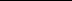 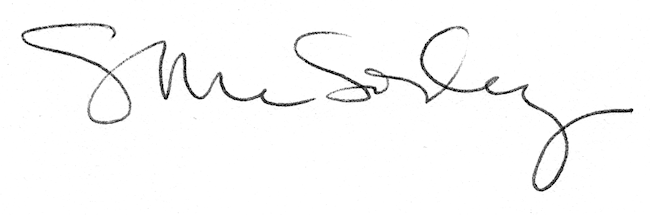 